КОНСТИТУЦИОННЫЙ СТРОЙ. ОСНОВЫ ГОСУДАРСТВЕННОГО УПРАВЛЕНИЯПодписан закон, запрещающий иноагентам участвовать в выборах Речь идет о проведении выборов всех уровней: в федеральные органы государственной власти, органы власти регионов, органы публичной власти федеральной территории и органы местного самоуправления. Закреплено, что кандидат обязан к моменту представления документов, необходимых для регистрации, прекратить статус иностранного агента. Вместе с тем предусматривается, что уже зарегистрированный кандидат не может быть включен в реестр иностранных агентов. Поправками к числу лиц, которые не могут быть наблюдателями на выборах, отнесены сенаторы РФ, иноагенты и лица, сведения о которых включены в единый реестр сведений о лицах, причастных к деятельности экстремистской или террористической организации. Иностранные наблюдатели смогут наблюдать за подготовкой и проведением выборов только федерального уровня. Приобретение статуса иноагента, помимо прочего, становится основанием для досрочного прекращения полномочий лиц, замещающих должности в публичных органах власти. Полномочия лица, признанного иностранным агентом на день вступления в силу настоящего закона, будут прекращены досрочно в случае, если указанное лицо в течение 180 дней со дня вступления закона в силу не будет исключено из реестра иностранных агентов. Кроме этого, внесенными изменениями во исполнение Постановления Конституционного Суда РФ от 7 июня 2023 года N 31-П уточняется порядок регистрации списков кандидатов на выборы - теперь за ошибки и опечатки в списке в отношении конкретного кандидата из списка будут исключать только этого кандидата. Предусмотрены и иные изменения в избирательное законодательство. 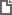 Федеральный закон от 15.05.2024 N 99-ФЗ
"О внесении изменений в Федеральный закон "Об основных гарантиях избирательных прав и права на участие в референдуме граждан Российской Федерации" и отдельные законодательные акты Российской Федерации" 